DESCIFRADO O DECODIFICADO: Cuando el receptor descifra el mensaje e interpreta, logrando reconstruir una idea del mensaje.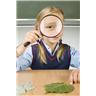 